                                                                                Next Meeting:  November 5, 2014Cohen Community Center, Maxwell Room22 Town Farm Rd, Hallowell, ME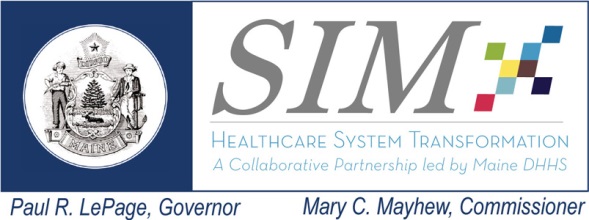 This work is made possible with funding from the Maine State Innovation Model Initiative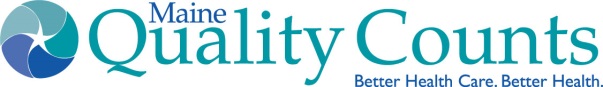                                                                     SIM Delivery System Reform Subcommittee MeetingDate: October 8, 2014   Time: 10:00 to NoonLocation: Cohen Center, Maxwell Room                                                             Network: Spectrum-Cohen WIFI                                                                             Password: CCMeadow1                                                       Call In Information: 1-866-740-1260Access Code: 7117361#www.readytalk.com ID 7117361                                                                    SIM Delivery System Reform Subcommittee MeetingDate: October 8, 2014   Time: 10:00 to NoonLocation: Cohen Center, Maxwell Room                                                             Network: Spectrum-Cohen WIFI                                                                             Password: CCMeadow1                                                       Call In Information: 1-866-740-1260Access Code: 7117361#www.readytalk.com ID 7117361                                                                    SIM Delivery System Reform Subcommittee MeetingDate: October 8, 2014   Time: 10:00 to NoonLocation: Cohen Center, Maxwell Room                                                             Network: Spectrum-Cohen WIFI                                                                             Password: CCMeadow1                                                       Call In Information: 1-866-740-1260Access Code: 7117361#www.readytalk.com ID 7117361Meeting Goals:  Understand the work of payment reform and Data Infrastructure subcommittees and their interdependencies with DSR; Understand the initiative of Individuals Living with Developmental Disabilities and Autism Training; Status of Steering Committee Update----- Agenda -----Meeting Goals:  Understand the work of payment reform and Data Infrastructure subcommittees and their interdependencies with DSR; Understand the initiative of Individuals Living with Developmental Disabilities and Autism Training; Status of Steering Committee Update----- Agenda -----Meeting Goals:  Understand the work of payment reform and Data Infrastructure subcommittees and their interdependencies with DSR; Understand the initiative of Individuals Living with Developmental Disabilities and Autism Training; Status of Steering Committee Update----- Agenda -----Meeting Goals:  Understand the work of payment reform and Data Infrastructure subcommittees and their interdependencies with DSR; Understand the initiative of Individuals Living with Developmental Disabilities and Autism Training; Status of Steering Committee Update----- Agenda -----       Topics                                                                                        Lead                                                   Time       Topics                                                                                        Lead                                                   Time       Topics                                                                                        Lead                                                   Time       Topics                                                                                        Lead                                                   TimeWelcome!  Agenda  ReviewWelcome!  Agenda  ReviewLisa Tuttle10:00 (5 min)Approval of 9-3-14 DSR Notes Payment Reform & Data Subcommittee Draft Meeting Minutes    Approval of 9-3-14 DSR Notes Payment Reform & Data Subcommittee Draft Meeting Minutes    All10:05 (5 min)Payment Reform Subcommittee updatesData Infrastructure Subcommittee updates Expected  Actions: Understand the work of sub and identify and discuss interdependencies with DSR; Explore combined subcommittee meetingPayment Reform Subcommittee updatesData Infrastructure Subcommittee updates Expected  Actions: Understand the work of sub and identify and discuss interdependencies with DSR; Explore combined subcommittee meetingFrank Johnson; Katie Sendze10:10 (50 min)Status from OADS on Individuals Living with Developmental Disabilities and Autism TrainingExpected Actions: Understand initiative and generate subcommittee recommend on coordination and recommendation with SIM initiativesStatus from OADS on Individuals Living with Developmental Disabilities and Autism TrainingExpected Actions: Understand initiative and generate subcommittee recommend on coordination and recommendation with SIM initiativesJames Martin; Sybil Mazerolle11:00 (30 min)Steering Committee UpdatesStatus of Leadership Development InitiativeStatus of Care Coordination Risk DiscussionStatus of Meaningful Consumer Involvement DiscussionSteering Committee UpdatesStatus of Leadership Development InitiativeStatus of Care Coordination Risk DiscussionStatus of Meaningful Consumer Involvement DiscussionRandy Chenard; Lisa Tuttle11:30 (10 min)Risk/DependenciesRisk/Dependencies11:45 (15 min)Interested Parties Public CommentInterested Parties Public CommentAll 11:50 (5 min)Evaluation/Action RecapEvaluation/Action RecapAll 11:55 (5 min)Next MeetingRisk Mitigation for Behavioral Health Integration Codes; Annual MeetingNext MeetingRisk Mitigation for Behavioral Health Integration Codes; Annual MeetingDependencies TrackingDependencies TrackingDependencies TrackingDependencies TrackingDependencies TrackingDependencies TrackingPayment ReformPayment ReformData InfrastructureData InfrastructureData InfrastructureData InfrastructureRisks TrackingRisks TrackingRisks TrackingRisks TrackingRisks TrackingRisks TrackingRiskMitigation – Pro/ConMitigation – Pro/ConOwnerEscalate to SC?Escalate to SC?